 	KASTAMONU ÜNİVERSİTESİ REKTÖRLÜĞÜNDEN	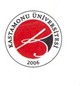 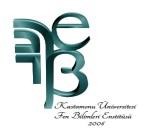 Üniversitemiz Fen Bilimleri Enstitüsüne bağlı ilgili Ana Bilim Dallarına, 2019–2020 Eğitim-Öğretim Yılı GÜZ Yarıyılı için  Yüksek  Lisans  ve  Doktora  öğrencileri  alınacak; ayrıca, Kastamonu Üniversitesi Lisansüstü Eğitim-Öğretim Usul ve Esaslarının 10. maddesiuyarınca yatay geçiş yoluyla Yüksek Lisans ve Doktora öğrencileri kabul edilecektir. Program kontenjanları, müracaat tarihleri ve yeri, müracaat ve değerlendirme şartları sonuçların ilan edilmesi ve kesin kayıt için istenecek belgeler aşağıda belirtilmiştir.TEZSİZ YÜKSEK LİSANS PROGRAMI KONTENJANLARI VE ŞARTLARINot: Tezsiz Yüksek Lisans Programında öğrenim ücretleri iki eşit taksitle alınacak olup taksit tutarı 2.000 TL’dir.	Toplam ücret 4.000 TL’dir.TEZLİ YÜKSEK LİSANS PROGRAMI KONTENJANLARI VE ŞARTLARIDOKTORA PROGRAMI KONTENJANLARI VE ŞARTLARINot 1: İlan edilen Ana Bilim Dallarına, farklı daldan mezun olarak müracaat eden ve kesin kayıt hakkı kazanan öğrenciler için Yönetmelik gereği ilgili Ana Bilim Dalı gerekli gördüğü takdirde bilimsel hazırlık programı uygulanır.Not 2: 2019-2020 Eğitim- Öğretim Akademik Yılında, Yabancı Uyruklu Öğrencilerimiz Ödeyecekleri Yıllık Harç Ücretlerini Enstitümüz Öğrenci İşlerinden Öğrenebilirler.MÜHENDİSLİK YÖNETİMİ TEZSİZ YÜKSEK LİSANS PROGRAMIMÜRACAAT TAKVİMİT.C. UYRUKLU TEZLİ YÜKSEK LİSANS VE DOKTORA PROGRAMLARI MÜRACAAT TAKVİMİYABANCI UYRUKLU TEZLİ YÜKSEK LİSANS VE DOKTORA ROGRAMLARI MÜRACAAT TAKVİMİMÜRACAAT ŞARTLARITezli Yüksek Lisans Programı için Gerekli Belgeler:Müracaat Formu. (Enstitüden alınacaktır.)Lisans (Diploma, Mezuniyet) Belgesi veya Bu Belgenin Onaylı Örneği-Transkript-Akademik Personel ve Lisansüstü Eğitimi Giriş Sınavı (ALES) Sonuç Belgesi veya Bilgisayar Çıktısı-Varsa Yabancı Dil Sınav Sonuç Belgesi veya Bilgisayar Çıktısı,-Nüfus Cüzdanının Onaylı Örneği-( 2 ) Adet Vesikalık Fotoğraf-Özgeçmiş-Erkek adaylar için Askerlik Durum Belgesi (E-devlet üzerinden alınan belgeler kabul edilecektir.)- Adli Sicil Kaydı (E- Devlet üzerinden alınan belgeler kabul edilecektir.)Yüksek Lisans Programı Müracaat ve DeğerlendirmeTezli Yüksek Lisans Programına müracaat edebilmesi için aşağıda verilen şartların sağlanması gerekir:Adayların, ilgili EABD/EASD ve Konservatuvarlar tarafından uygun görülen ve EYK tarafındankabul edilen bir lisans diplomasına sahip olması gerekir.ALES’ten, müracaat ettiği programın ilan edilen puan türünden en az 55 (elli beş) puan alması.Başarı değerlendirme notu, ALES notunun %50’si, Lisans mezuniyet notunun %30’u, yazılıve/veya mülakat sınav notunun %20’si (Yazılı ve mülakat sınavlarının her ikisinin de yapılması durumunda yazılı puanının %10’u ile sözlü puanının %10’u dikkate alınarak hesaplanır) alınarak belirlenir. Yazılı veya mülakat sınavında 100 üzerinden50 puanının altında alan öğrenciler için başarı değerlendirme notu belirlenmez ve bu öğrenciler başarısız kabul edilerek sıralamaya alınmaz. Ayrıca bir öğrencinin başarılı sayılabilmesi için ALES, Lisans mezuniyet ve yazılı ve/veya mülakat sınav notlarından elde edeceği toplam puanı en az 50 puan olmalıdır.(ç) İlgili EABD/EASD’nin kararı doğrultusunda yazılı ve mülakat sınavlarının yapılmadığı durumda başarı değerlendirme notu, ALES notunun %60’ı ve Lisans mezuniyet notunun %40’ı alınarak belirlenir. Başarı değerlendirme notu, 100 üzerinden 50 puanının altında alan öğrenciler başarısız kabul edilerek sıralamaya alınmaz.İlan edilen kontenjanın 3 (üç) katı kadar öğrenci yazılı ve/veya mülakat sınavlarına alınır. Diğer müracaatlar değerlendirmeye alınmaz.Yazılı ve/veya mülakat sınav jürileri, ilan edilen her program için EABD başkanlığı tarafından teklif edilen 7 (yedi) öğretim üyesi arasından, EYK tarafından 3 (üç) veya 5 (beş) asil ve 2 (iki) yedek olmak üzere 5 (beş) veya 7 (yedi) öğretim üyesi sınav jürisi olarak belirlenir. Yazılı ve/veya mülakat sınavı EABD tarafından yapılır. Yazılı ve/veya mülakat sınavına girmeyen adaylar başarısız sayılır.Tezli Yüksek Lisans Programına müracaat eden adaylar arasından yukarıda belirtilen başarı değerlendirme notuna göre sıralama yapılır. İlan edilen kontenjan sayısı kadar aday, kesin kayıt yaptırmaları için enstitü İnternet sayfasında ilan edilir. Asıl listede yer alan adaylardan kayıt yaptırmayanların yerine ilan edilen gün ve saatte yedek listeden kontenjan tamamlanana kadar, başarı sıralamasına göre kayıt alınır.EASD de açılan tezli yüksek lisans programlarına alınacak öğrencilerde ALES’e girmiş olma şartı aranmaz ve söz konusu sınavın sonuçları değerlendirmeye tabi tutulmaz.EASD Tezli Yüksek Lisans Programına öğrenci kabulünde başarı değerlendirme notu, lisans mezuniyet notunun% 50’si ve sanat sınavının %50’si alınarak belirlenir.(ı) Konservatuvarlarda Yazılı Sınav, ilgili EASD başkanlığınca yapılacak yazılı sınav/sanat sınavı/dosya değerlendirmesi notu 100 (yüz) üzerinden 50 (elli)’nin altında olan adaylar başarısız sayılır. İlgili EASD yüksek lisans programına müracaat eden adaylar arasında yukarıda belirtilen başarı değerlendirme notuna göre sıralama yapılır. İlan edilen kontenjan sayısı kadar aday, kesin kayıt yaptırmaları için enstitü İnternet sayfasında ilan edilir. Asıl listede yer alan adaylardan kayıt yaptırmayanların yerine ilan edilen gün ve saatte yedek listeden kontenjan tamamlanana kadar, başarı sıralamasına göre kayıt alınır.Tezsiz Yüksek Lisans Programı için Gerekli Belgeler:Müracaat Formu. (Enstitüden alınacaktır.)Lisans (Diploma, Mezuniyet) Belgesi veya Bu Belgenin Onaylı Örneği-Transkript-Nüfus Cüzdanının Onaylı Örneği-( 2 ) Adet Vesikalık Fotoğraf-Özgeçmiş-Erkek adaylar için Askerlik Durum Belgesi (E-devlet üzerinden alınan belgeler kabul edilecektir.)- Adli Sicil Kaydı (E- Devlet üzerinden alınan belgeler kabul edilecektir.)Tezsiz Yüksek Lisans Programı Müracaat ve DeğerlendirmeTezsiz Yüksek Lisans Programına müracaat edilebilmesi için adayların ilgili EABD/EASD tarafından uygun görülen ve EYK tarafından kabul edilen bir lisans diplomasına sahip olması gerekir.Tezsiz Yüksek Lisans Programına öğrenci kabulünde başarı değerlendirme notu lisans mezuniyet notu dikkate alınarak belirlenir.Tezsiz yüksek lisans programına müracaat eden adayların başarı sıralaması lisans mezuniyet notuna göre sıralanır. İlan edilen kontenjan sayısı kadar aday, kesin kayıt yaptırmaları için enstitü İnternet sayfasında ilan edilir. Asıl listeden kontenjan dolmadığı takdirde ilan edilen gün ve saatte yedek listeden başarı sıralamasına göre kayıt alınır.Doktora Programı için Gerekli Belgeler:- Müracaat Formu. (Enstitüden alınacaktır.)-Yüksek Lisans ve Lisans Diploma Belgesi-Transkript-Akademik Personel ve Lisansüstü Eğitimi Giriş Sınavı (ALES) Sonuç Belgesi veya Bilgisayar Çıktısı-Yabancı Dil Sınav Sonuç Belgesi veya Bilgisayar Çıktısı-Nüfus Cüzdanının Onaylı Örneği-( 2 ) Adet Vesikalık Fotoğraf-Özgeçmiş-Erkek adaylar için Askerlik Durum Belgesi (E-devlet üzerinden alınan belgeler kabul edilecektir.)-Adli Sicil Kaydı (E-devlet üzerinden alınan belgeler kabul edilecektir.)Doktora Programı Müracaat ve DeğerlendirmeDoktora Programına müracaat edilebilmesi için aşağıda verilen şartların sağlanması gerekir:Bir lisans veya tezli yüksek lisans diplomasına, hazırlık sınıfları hariç en az on yarıyıl süreli tıp, diş hekimliği, eczacılık ve veteriner fakülteleri diplomasına veya Sağlık Bakanlığınca düzenlenen esaslara göre bir laboratuvar dalında kazanılan uzmanlık yetkisi olması gerekir.Adayların, ilgili EABD/EASD tarafından uygun görülen ve EYK tarafından kabul edilen bir tezli yüksek lisans diplomasına sahip olması.ALES’ten müracaat ettiği programın türünde en az 55 (elli beş) puan alması.YDS’den en az 55 (elli beş) puan veya Üniversitelerarası Kurul tarafından kabul edilen bir yabancı dil sınavından bu puan muadili bir puan alması gerekir.Tıp ve diş hekimliği doktora programlarına müracaat etmek için adayların tıp fakültesi mezunlarının müracaat edilen yılın TUS temel tıp puanından, diş hekimliği fakültesi mezunlarının müracaat edilen yılın DUS temel puanından en az 50 (TUS ve DUS Temel Puanı= Klinik Bilimler Puanı X 0,3+ Temel Bilimler Puanı X 0,7) veya en az 55 sayısal ALES puanına sahip olması gerekir. Tıp Fakültesi veya Diş Hekimliği Fakültesinin herhangi bir anabilim dalında uzmanlık eğitimini bitirenlerin doktora eğitimine müracaatlarında ALES veya TUS ve DUS’a giriş şartı aranmaz.Doktora Programına öğrenci kabulünde başarı değerlendirme notu, ALES notunun %50’si, yüksek lisans mezuniyet notunun %20’si, YDS puanının %10’u ve yazılı ve/veya mülakat sınavının %20’si (Yazılı ve mülakat sınavlarının her ikisinin de yapılması durumunda yazılı puanının %10’u ile sözlü puanının %10’u dikkate alınarak hesaplanır) alınarak belirlenir. Yazılı ve/veya mülakat sınavında 100 üzerinden 50 puanının altında alan öğrenciler için başarı değerlendirme notu belirlenmez ve bu öğrenciler başarısız kabul edilerek sıralamaya alınmaz. Ayrıca bir öğrencinin başarılı sayılabilmesi için ALES, yüksek lisans mezuniyet, YDS ve yazılı ve/veya mülakat sınav notlarından elde edeceği toplam puanı en az 50 puan olmalıdır.Yazılı ve/veya mülakat sınav jürileri, ilan edilen her program için EABD başkanlığı tarafından teklif edilen 7 (yedi) öğretim üyesi arasından, EYK tarafından 3 (üç) veya 5 (beş) asil ve 2 (iki) yedek olmak üzere 5 (beş) veya 7 (yedi) öğretim üyesi sınav jürisi olarak belirlenir. Yazılı ve/veya mülakat sınavı EABD tarafından yapılır. Yazılı ve/veya mülakat sınavına girmeyen adaylar başarısız sayılır.İlgili EABD başkanlığınca yapılacak bilimsel değerlendirme sınavından (yazılı/sözlü) birine girmeyen aday başarısız sayılır.İlan edilen kontenjan dâhilinde belirlenen asıl listedeki adaylar kesin kayıt yaptırmaları için enstitü İnternet sayfasında ilan edilir. Asıl listede yer alan adaylardan kayıt yaptırmayanların yerine ilan edilen gün ve saatte yedek listeden kontenjan tamamlanana kadar, başarı sıralamasına göre kayıt alınır.Sanatta Yeterlik Programına müracaat edilebilmesi için aşağıda verilen şartların sağlanması gerekir:Adayların, ilgili EASD tarafından uygun görülen ve EYK tarafından kabul edilen bir yüksek lisans diplomasına sahip olması.YDS’den en az “55” puan veya Üniversitelerarası Kurul tarafından kabul edilen bir yabancı dil sınavından bu puan muadili bir puan alması gerekir.EASD’ye alınacak sanatta yeterlik öğrencilerinden ALES’e girmiş olma şartı aranmaz ve söz konusu sınavın sonuçları sanatta yeterlik eğitimine kabulde değerlendirmeye tabi tutulmaz.Sanatta Yeterlik programına öğrenci kabulünde başarı değerlendirme notu, yüksek lisans mezuniyet notunun% 40’ı ve Sanat Sınav notunun % 60’ı alınarak belirlenir.Yazılı ve/veya mülakat sınav jürileri, ilan edilen her program için EABD başkanlığı tarafından teklif edilen 7 (yedi) öğretim üyesi arasından EYK tarafından seçilen 5 (beş) asıl ve 2 (iki) yedek üyeden oluşur. İlgili EABD/EASD’de yeterli öğretim üyesi olmaması durumunda en yakın Ana Bilim Dalı’ndan öğretim üyesi jüride yer alabilir.Sanat sınavı, dosya değerlendirmesi ve yazılı/sözlü sınavdan oluşur. Adayların, ilgili EASD başkanlığınca yapılacak dosya değerlendirmesi ile yazılı ve sözlü sınavlarına girmesi zorunludur.Dosya değerlendirmesi olmayan veya yazılı ve sözlü sınavlara girmeyen aday sanat sınavından başarısız kabul edilir. EASD başkanlığınca yapılacak yazılı ve sözlü sınavların “dört” üzerinden en az “üç”, yüz üzerinden 75 olmak şartı ile yazılı puanının %30’u ve sözlü puanının %30’u alınarak hesaplanır.İlan edilen kontenjan sayısı kadar aday, kesin kayıt yaptırmaları için ilgili enstitü İnternet sayfasında ilan edilir. Asıl listede yer alan adaylardan kayıt yaptırmayanların yerine ilan edilen gün ve saatte yedek listeden kontenjan tamamlanana kadar, başarı sıralamasına göre kayıt alınır.Lisansüstü programlara müracaat eden adayların başarı puanlarının denkliği hâlinde sırasıyla, ALES puanı, mezuniyet notu ve bilimsel değerlendirme sınav puanına bakılır.YABANCI UYRUKLU ÖĞRENCİLERİN MÜRACAAT ŞARTLARIYüksek Lisans Programı Müracaat KoşullarıÜniversitelerin Lisans Programlarından mezun Lisansüstü eğitim görmek isteyen Yabancı Uyruklu adaylar ile doğumla yabancı uyruklu olup daha sonra TC vatandaşlığına geçen çift uyruklular, T.C uyruklu olup lisans öğrenimini KKTC hariç yabancı bir ülkede tamamlayanlar, KKTC uyruklu olup KKTC’de ikamet eden ve KKTC’de lisans öğrenimini tamamlayanlar aşağıda belirtilen belgeleri, ilgili Enstitülerin belirledikleri takvim çerçevesinde, KÜ Eş Güdümü Sağlama Projesi kapsamında müracaat edenlarsa eğitim öğretim dönemi başlayıncaya kadar İnternet adresinde bir örneği verilen Enstitü Müracaat Formunu doldurarak şahsen müracaat ederler .Lisans eğitimini yabancı bir ülkede alan ve YÖK tarafından tanınırlığı olan bir üniversiteden alınmış lisans mezuniyet belgesi ya da diploma fotokopisi ile T.C. Büyükelçiliği ya da Konsolosluğu’ndan onaylı Türkçe örneğiTranskript Belgesi aslı ile T.C. Büyükelçiliği ya da Konsolosluğu’ndan onaylı Türkçe örneğiYüksek Lisans Programına müracaatları kabul edilen Yabancı uyruklu adaylar, Kastamonu Üniversitesi Türkçe Öğretimi Uygulama ve Araştırma Merkezi (TÖMER) veya Türkiye’deki bir başka Yükseköğretim Kurumunun Türkçe Öğretimi Uygulama ve Araştırma Merkezi (TÖMER) tarafından yapılacak Türkçe Sınavı sonucuna göre100 puan üzerinden en az 60 puan aldığını 2 (iki) yıl içerisinde belgelemek zorundadırlar. Yüksek Lisans Programlarına müracaat edenlerden lisans öğrenimlerini Türkçe öğretim yapan bir üniversitede tamamladığını belgeleyen yabancı uyruklu adaylar; Türkçe Dil yeterliliğinden muaf tutulurlar.Yabancı uyruklu öğrenci adaylarından ALES veya eşdeğer sayılan sınav belgesi şartı aranmaz.Yüksek lisans programlarına müracaat eden yabancı uyruklu adaylarda yabancı dil şartı aranmaz.Kendi imkânları ile veya Türkiye Cumhuriyeti tarafından verilen Lisansüstü Eğitim Burslusu olarak kayıtları alınan yabancı uyruklu öğrencilerin, Türkçe yeterlik belgesi olmaması durumunda EABD/EASD’nin görüşleri ve EYK kararı ile “Türkçe Hazırlık Sınıfı”na alınırlar. Türkçe hazırlık sınıfında başarılı olan öğrenciler lisansüstü programlardan ders almaya başlayabilir.Doktora Programı Müracaat KoşullarıÜniversitelerin Yüksek Lisans Programlarından mezun doktora eğitimi görmek isteyen Yabancı Uyruklu adaylar iledoğumla yabancı uyruklu olup daha sonra TC vatandaşlığına geçen çift uyruklular,T.C uyruklu olup lisans öğrenimini veya lisans ve yüksek lisans öğrenimini KKTC hariç yabancı bir ülkede tamamlayanlar,KKTC uyruklu olup KKTC’de ikamet eden ve KKTC’de lisans ve yüksek lisans öğrenimini Tamamlayanlar aşağıda belirtilen belgeleri, ilgili Enstitülerin belirledikleri takvim çerçevesinde, KÜ Eş Güdümü Sağlama Projesi kapsamında müracaat edenlarsa eğitim öğretim dönemi başlayıncaya kadar İnternet adresinde bir örneği verilen Enstitü Müracaat Formunu doldurarak şahsen müracaat ederler.Lisans ve yüksek lisans eğitimini yabancı bir ülkede alan ve YÖK tarafından tanınırlığı olan bir üniversiteden alınmış lisans ve yüksek lisans mezuniyet belgesi ya da diplomasının fotokopileri ile T.C. Büyükelçiliği ya da Konsolosluğu’ndan onaylı Türkçe örneğiTranskript Belgesi aslı ile T.C. Büyükelçiliği ya da Konsolosluğu’ndan onaylı Türkçe örneğiDoktora Programına müracaatları kabul edilen Yabancı uyruklu adaylar, Kastamonu Üniversitesi Türkçe Öğretimi Uygulama ve Araştırma Merkezi (TÖMER) veya Türkiye’deki bir başka Yükseköğretim Kurumunun Türkçe Öğretimi Uygulama ve Araştırma Merkezi (TÖMER) tarafından yapılacak Türkçe Sınavı sonucuna göre 100 puan üzerinden en az 60 puan aldığını 2 (iki) yıl içerisinde belgelemek zorundadırlar. Doktora Programlarına müracaat edenlerden lisans ve yüksek lisans öğrenimlerinden birini Türkçe öğretim yapan bir üniversitede tamamladığını belgeleyen yabancı uyruklu adaylar; Türkçe Dil yeterliliğinden muaf tutulurlar.Yabancı uyruklu öğrenci adaylarından ALES veya eşdeğer sayılan sınav belgesi şartı aranmaz.Doktora programlarına müracaat eden yabancı uyruklu adaylarda yabancı dil şartı aranmaz.Kendi imkânları ile veya Türkiye Cumhuriyeti tarafından verilen Lisansüstü Eğitim Burslusu olarak kayıtları alınan yabancı uyruklu öğrencilerin, Türkçe yeterlik belgesi olmaması durumunda EABD/EASD’nin görüşleri ve EYK kararı ile “Türkçe Hazırlık Sınıfı”na alınırlar. Türkçe hazırlık sınıfında başarılı olan öğrenciler lisansüstü programlardan ders almaya başlayabilir.Müracaatların Değerlendirilmesi, Sonuçların Bildirilmesi ve KayıtYüksek lisans müracaatlarında, lisans not ortalamasının %70’i, Türkçe dil belgesi puanının %30’u değerlendirmeye alınır. Türkçe dil belgesi olmayanlar için değerlendirme sadece lisans not ortalamasının %70’i alınarak belirlenir.Doktora müracaatlarında lisans not ortalamasının %40’ı, yüksek lisans not ortalamasının %40’ı Türkçe dil belgesi puanının %20’si değerlendirmeye alınır. Türkçe dil belgesi olmayanlar için değerlendirme lisans not ortalamasının %40’ı ve yüksek lisans not ortalamasının %40’ı alınarak belirlenir.Puanlar yüzlük sisteme dönüştürülürken YÖK’ün not dönüşüm tablosu kullanılır.Hesaplanan puanlara göre sıralama yapılır. EABD tarafından yeterli görülen adayların öğrenciliğe kabulleri EYK kararı ile kesinleşir ve adaylar ilgili programa yerleştirilir.Sonuçların Duyurulması ve Kesin KayıtMüracaat sonuçları İnternet ortamında ilgili Enstitülerin web sayfasında duyurulur.Kayıtlar, ilgili Enstitülerin web sayfasında ilan edilen tarihlerde Enstitü Öğrenci İşleri Birimince yapılır.Kesin kayıt hakkı kazanan öğrencilerden istenen belgeler şunlardır:Diploma ya da mezuniyet belgesinin aslı veya 1 adet onaylı fotokopisi,YÖK tarafından onaylı Tanınırlık BelgesiTranskript belgesi,Kesin Kayıt Müracaat FormuT.C. Büyükelçiliği ya da Konsolosluğu’ndan alınacak öğrenim vizesi,Pasaportun aslı ve 1 adet fotokopisi,Öğrenim amaçlı ikamet beyanı,6 adet fotoğraf (son altı ay içinde çekilmiş),Öğrenim ücretinin ödendiğine dair belge (Öğrenci, her yıl Bakanlar Kurulu Kararı ile belirlenen Yabancı Uyruklu Öğrenci Katkı Payını ödemekle yükümlüdür. Türkiye Cumhuriyeti Hükümetinden burslu olduğunu belgeleyen öğrenciler katkı payı ödemekle yükümlü değildir.)Genel Sağlık Sigortası: 5510 sayılı Kanunun 60. maddesinin yedinci fıkrası kapsamında genel sağlık sigortası tescil kaydı Üniversitemiz tarafından yapılacaktır. Öğrenciler Enstitüye kesin kayıtlarını yaptırdıktan sonra Kastamonu Emniyet Müdürlüğü Yabancılar Şubesi Müdürlüğünden yabancı kimlik numarası alarak Enstitü Öğrenci İşleri birimine numaralarını bildirmekle yükümlüdürler (Genel sağlık sigorta primleri öğrenciler tarafından ödenecektir.).Kastamonu Üniversitesinin Lisansüstü Programlarına kabul edilen Yabancı Uyruklu öğrenciler için, ilgili Enstitünün Lisansüstü Eğitim-Öğretim ve Sınav Yönetmeliği hükümleri uygulanır.2019-2020 Eğitim-Öğretim Yılı Güz Dönemi Yatay Geçiş KontenjanlarıYATAY GEÇİŞ MÜRACAAT ŞARTLARIYatay geçiş müracaatları; akademik takvimde belirlenen süre içinde “Yatay Geçiş Müracaat Formu” ile alınır.Yatay geçiş müracaatları, Yatay Geçiş Müracaat Formu, Diploma veya mezuniyet belgesi (yabancı uyruklu öğrenciler ve yurtdışından gelen öğrenciler için bu belgelerin Türkçe onaylı tercümesi istenir), ALES belgesi veya onaylı sureti (yabancı uyruklu öğrenciler hariç), Doktora öğrencilerinden yabancı dil belgesi veya onaylı sureti (yabancı uyruklu öğrenciler hariç), Öğrenci Belgesi ve Not Döküm Belgesi (yabancı uyruklu öğrenciler ve yurtdışından gelen öğrencilerden Türkçe onaylı tercümesi istenir), Pasaport veya Öğrenim Giriş Vizeli Pasaport örneği (Yabancı uyruklu öğrenciler için) ve Türkçe yeterlik belgesi (Yabancı uyruklu öğrenciler için) ile yapılır.Yurt içindeki bir yükseköğretim kurumundan yatay geçiş talebinde bulunabilmek için aşağıda verilen şartların sağlanması gereklidir:Aynı veya yakın programda olmak şartıyla (EABD/EASD belirler) başka bir yükseköğretim kurumundaki lisansüstü programında kayıtlı olmak.Başarısız dersi (devamsızlık sebebi de dâhil) bulunmaması ve not ortalamasının tezli ve tezsiz yüksek lisansta, en az 75 (CB), doktora ve sanatta yeterlikte ise en az 80 (BB) ve disiplin cezası almamış olması,En az bir yarıyıl öğrenim almış olmak.(ç) Örgün öğretimden uzaktan öğretim programlarına yatay geçişle öğrenci kabul edilebilir, ancak uzaktan öğretim programlarından örgün öğretim programlarına yatay geçiş kabul edilmez.YÖK Başkanlığının 20/04/2016 tarihli 29690 sayılı resmi gazetede yayınlanan Lisansüstü Eğitim Öğretim Yönetmeliği yayınlanmadan önce herhangi bir lisansüstü programa kayıtlı olan bir öğrencinin öğrenim süresini (yüksek lisans programları için azami altı (6) dönem, doktora programları için azami sekiz (8) dönem) aşmamış olması,Tez aşamasında/sürecinde yatay geçiş yapmak isteyen öğrenci EABD/EASD görüşleri ve EK kararıyla yeniden tez önerisinde bulunur.Yurt dışındaki bir yükseköğretim kurumundan yatay geçiş talebinde bulunabilmek için aşağıda verilen şartlarınsağlanması gereklidir:Yüksek lisans ve doktora programlarına müracaat eden yabancı uyruklu öğrencilerde, yabancı dil şartı ve ALES şartı aranmaz.Yüksek lisans aşamasındaki adaylardan, lisans eğitimlerinin tamamını ve Doktora aşamasındaki adaylardan lisans ve yüksek lisans eğitimlerinin tamamını Türkiye ve KKTC dışındaki bir ülkede tamamlamış olan T.C. vatandaşı adaylardan da Yabancı dil ve ALES veya eşdeğer sayılan sınavlardan alınan puan şartı aranmaz. Ancak bu durumdaki T.C. vatandaşlarının son aldıkları diplomanın denkliğini almış olması gerekir.Lisans eğitimini Türkiye’deki yüksek eğitim kurumlarında tamamlamış olan adayların, ALES’den müracaat ettiği programın ilan edilen puan türünden, yüksek lisans için en az 55 (elli beş) ve doktora için en az 55 (elli beş) puan şartını sağlaması veya Üniversitelerarası Kurul tarafından kabul edilen eşdeğer sınavlardan bu puan muadili bir puan almış olması gerekir.Lisans ve yüksek lisans programlardan birini T.C. veya KKTC eğitim kurumlarında tamamlayan doktora programlarına yatay geçiş için müracaat eden T.C. vatandaşı olan adayların ana dilleri dışında İngilizce-Fransızca- Almanca-Arapça (İlahiyat Fakültesi EABD için) dillerinin herhangi biri için YDS’den en az 55 (ellibeş) puan almış olmak veya Üniversitelerarası Kurul tarafından kabul edilen bir sınavdan bu puan muadili bir puan almış olması gerekir.En az bir yarıyıl öğrenim almış olmak.Bir yükseköğretim kurumundaki lisansüstü programına kayıtlı olup, bu programda en az bir yarıyılı tamamlayan öğrenciler, süresi içinde gerekli belgelerle müracaat etmek şartıyla, EABD/EASD başkanlığının önerisi ve EYK kararıyla ve bu kararda, öğrencinin kabul edildiği programdaki ders yükümlülüklerinin hangilerinden muaf tutulacağı belirtilerek Üniversitede yürütülen lisansüstü programlarının herhangi bir aşamasına yatay geçiş yoluyla kabul edilebilir.İkinci Öğretim Tezsiz Yüksek Lisans Programlarından Normal Öğretim Tezsiz Yüksek Lisans Programlarına ve Tezli Yüksek Lisans Programlarına geçiş yapılamaz.Yatay geçiş müracaatı, diploma veya mezuniyet belgesi, ALES belgesi veya onaylı sureti, Yabancı dil belgesi veya onaylı sureti, Öğrenci Belgesi ve Not Döküm Belgesi ile yapılır.Yatay geçiş kontenjanı, tezli yüksek lisans ve doktora programları için Ana Bilim Dallarında görev yapan öğretim üyelerinin aktif danışmanlık yüküne göre EABD/EASD başkanlıklarının görüşü doğrultusunda belirlenen kontenjanla sınırlıdır.KÜ dışındaki bir yükseköğretim kurumunda, tezsiz yüksek lisans programlarındaki veya yurt dışındaki bir yükseköğretim kurumundaki öğrenciler, KÜ'de yürütülen tezli/tezsiz yüksek lisans ve doktora programlarına EABD/EASD başkanlığının uygun görüşü ve EYK kararı ile kabul edilir.Başarı sıralaması, öğrencinin bulunduğu programdaki “Not Dökümü” (ağırlıklı genel not ortalaması) esas alınarak yapılır. Ayrıca öğrencinin, öğrenim süresi, alacağı dersler EABD/EASD başkanlığınca belirlenip EYK tarafından karara bağlanır.Üniversitemizde araştırma görevlisi kadrosuna atanıp başka bir üniversitede öğrenim gören veya enstitümüzde kadrosunun bulunduğu programı açık olmadığından başka bir programda öğrenim gören araştırma görevlileri, kadrosunun bulunduğu lisansüstü programın açılması ile birlikte müracaat yapması durumunda EYK kararı ile başka bir şart aranmaksızın yatay geçiş hakkı kazanırlar.Yatay geçiş müracaatı kabul edilen öğrenci, ders kredisini doldurmuş olsa bile, yatay geçiş yaptığı programdan danışman öğretim üyesinin önermesi halinde en fazla dört (4) ders KÜ’de kayıtlı olduğu Enstitüden de alabilir.Tezsiz lisansüstü programlar arasında EABD/EASD başkanlığının görüşü ve EYK kararı ile yatay geçiş ile öğrenci kabul edilir.Tezli ve tezsiz lisansüstü programlardan EABD/EASD başkanlığının görüşü ve EYK kararı ile uzaktan eğitim programlarına yatay geçiş ile öğrenci kabul edilir.Farklı tezli lisansüstü programlar arasında yatay geçişte ilgili EABD görüşü ve EYK kararı alınarak kabul edilir.ENSTİTÜ ADRES VE TELEFONLARIAdres	: Fen Bilimleri Enstitüsü Müdürlüğü Kastamonu Üniversitesi Kuzeykent Külliyesi İletişim Fakültesi Giriş Kat KASTAMONU   Telefon : (366) 280 22 05 – 08Ana Bilim Dalı AdıKontenjanKontenjanMüracaat Özel ŞartlarıKontenjan YabancıUyrukluAna Bilim Dalı AdıAlanİçiAlanDışıMüracaat Özel ŞartlarıKontenjan YabancıUyrukluMühendislik Yönetimi Ana Bilim Dalı5510Ana Bilim Dalı AdıKontenjanKontenjanKontenjanKontenjanMüracaat Özel ŞartlarıKontenjan Yabancı UyrukluAna Bilim Dalı AdıAlanİçiAlanDışıAlanDışıAlanDışıMüracaat Özel ŞartlarıKontenjan Yabancı UyrukluMatematik ve Fen Bilimleri Eğitimi ABD Fen Bilgisi Eğitimi Bilim Dalı13131313Alan İçi: Eğitim Fakültesi İlköğretim/ Matematik ve Fen Bilimleri Eğitimi Bölümü Fen Bilgisi Eğitimi Ana Bilim Dalı mezunları müracaat edebilir.Alan Dışı: Bilgisayar ve Öğretim Teknolojileri Eğitimi, Fizik Eğitimi, Kimya Eğitimi, Biyoloji Eğitimi lisans mezunları, Pedagojik formasyon belgesine sahip Fizik, Kimya ve Biyoloji bölümü lisans  mezunları müracaat edebilir.Yabancı Uyruklu: Eğitim Fakültesi lisans lisans  mezunları müracaat edebilir.1Matematik ve Fen Bilimleri Eğitimi ABD MatematikEğitimi Bilim Dalı12121212İlköğretim Bölümü İlköğretim Matematik Eğitimi veya Ortaöğretim Fen ve Matematik Alanları Eğitimi Bölümü Matematik Eğitimi Ana Bilim dalı  lisans programı mezunları müracaat edebilir.3Orman Endüstri Mühendisliği Ana Bilim Dalı20101010Alan İçi: Orman Endüstri Mühendisliği, Ağaç İşleri Endüstri Mühendisliği, Mobilya ve Dekorasyon Eğitimi lisans mezunları müracaat edebilir.Alan Dışı: Endüstri Mühendisliği, Biyoloji, Kimya, Fizik, Kimya Mühendisliği, İşletme, İç Mimarlık, Polimer Mühendisliği, İşletme Mühendisliği, Orman Mühendisliği, İnşaat Mühendisliği, Makine Mühendisliği, Tekstil Mühendisliği, Metalurji ve Malzeme Mühendisliği ve İktisat mezunları müracaat edebilir.-Fizik Ana Bilim Dalı5511Alan İçi: Fizik, Fizik Mühendisliği, Nükleer Enerji Mühendisliği ve FizikÖğretmenliği lisans mezunları müracaat edebilir.Alan Dışı: Malzeme ve Nanoteknoloji Mühendisliği, Makine Mühendisliği, Elektrik Elektronik Mühendisliği, Fen Bilgisi Öğretmenliği, Matematik Bölümü, Kimya Bölümü, Kimya Öğretmenliği, Kimya Mühendisliği, Metalurji veya Malzeme Mühendisliği lisans mezunları müracaat edebilir.6Su Ürünleri Yetiştiriciliği Ana Bilim Dalı3333Alan İçi: Su Ürünleri Fakültesi veya Ziraat Fakültesi (Su Ürünleri Bölümü programı mezunu) ve Fakültelerin Balıkçılık Teknolojisi Mühendisliği lisans mezunları müracaat edebilir.Alan Dışı: Ziraat, Veteriner veya Deniz Bilimleri Fakülteleri mezunları, Biyoloji, Çevre veya Gıda Mühendislikleri lisans mezunları müracaat edebilir.2Biyoloji Ana Bilim Dalı101055Alan İçi: Biyoloji, Biyoloji Öğretmenliği, Moleküler Biyoloji, Biyoteknoloji, Genetik ve Biyomühendislik, Moleküler Biyoloji ve Genetik ile Biyokimya Bölümleri lisans mezunları müracaat edebilir.Alan Dışı: Alan içi kısmında sayılan lisans programları dışındaki lisans mezunları müracaat edebilir.Yabancı Uyruklu: Biyoloji (Botanik, Ekoloji, Biyokimya, Mikrobiyoloji, Zooloji, Genetik, Moleküler Biyoloji, Biyoteknoloji), Biyoloji Öğretmenliği alanlarından mezunlar müracaat edebilir.4Kimya Ana Bilim Dalı101055Alan İçi: Fen Fakültesi veya Fen Edebiyat Fakültesi Kimya Programları mezunlarıveya Eğitim Fakültelerinin Kimya Öğretmenliği mezunları müracaat edebilir. Alan Dışı: Mühendislik Fakültelerinin Kimya, Çevre, Gıda Mühendislikleri veya Eczacılık Bölümü mezunları müracaat edebilir.Yabancı Uyruklu: Kimya Mühendisliği, Çevre Mühendisliği, Gıda Mühendisliği, Kimya, Eczacılık,  Ziraat veya Veterinerlik Fakülteleri mezunları müracaat edebilir.5Peyzaj Mimarlığı Ana Bilim Dalı6644Alan İçi: Peyzaj Mimarlığı Bölümü mezunları müracaat edebilir.Alan Dışı: Mimarlık, Şehir ve Bölge Planlama, İç Mimarlık alanları lisans mezunları müracaat edebilir.-SürdürülebilirTarım ve TabiiBitki Kaynakları Ana Bilim Dalı10101010Ziraat Fakültesi, Orman Fakültesi, Su Ürünleri Fakültesi ve Veterinerlik Fakültesiile Biyoloji, Genetik ve Biyomühendislik, Çevre Mühendisliği, Peyzaj Mimarlığı,Gıda Mühendisliği Bölümleri lisans mezunları müracaat edebilir.5Malzeme Bilimi ve Mühendisliği Ana Bilim Dalı20202020Metalurji ve Malzeme Mühendisliği, İnşaat Mühendisliği, Makine Mühendisliği, Elektrik-Elektronik Mühendisliği, Biyomedikal Mühendisliği bölümlerinin ortak katılımıyla kurulmuş disiplinlerarası lisansüstü program olup, tüm Mühendislik ve Teknik Eğitim Fakülteleri mezunları ile Fizik, Kimya, Biyoloji bölümleri ve Bilgisayar ve Öğretim Teknolojileri Eğitimi, İç Mimarlık ve Çevre Tasarımı Lisans mezunları müracaat edebilir.10OrmanMühendisliği Ana Bilim Dalı393922Alan İçi: Orman Mühendisliği lisans mezunları müracaat edebilir.Alan Dışı: Ziraat Mühendisliği, Çevre Mühendisliği, Biyoloji Bölümü lisans mezunları müracaat edebilir.Yabancı Uyruklu Alan İçi: Orman Mühendisliği lisans mezunları müracaat edebilir.Yabancı Uyruklu Alan Dışı: Doğa Bilimleri ile İlgili lisans mezunları müracaat edebilir.Alan İçi: 4Alan Dışı: 2İş Sağlığı ve Güvenliği Ana Bilim Dalı55556331 sayılı “İş Sağlığı ve Güvenliği Kanunu”nda belirtilen alanlar ile diğerfakültelerden mezun olanlar müracaat edebilir. Ancak 6331 sayılı “İş Sağlığı ve Güvenliği Kanunu”nda belirtilen alanlar dışındakiler “İş Sağlığı ve Güvenliği Uzmanlığı” belgesi almak için herhangi bir sınava giremez.-Genetik ve Biyomühendislik Ana Bilim Dalı1010103Alan İçi: Genetik ve Biyomühendislik, Moleküler Biyoloji ve Genetik, Tarımsal Biyoteknoloji, Biyomühendislik, Biyoteknoloji, Biyoinformatik lisans mezunları müracaat edebilir.Alan Dışı: Biyoloji, Ziraat Mühendisliği, Biyokimya, Su Ürünleri Mühendisliği, Veterinerlik, Biyomedikal Mühendisliği, Gıda Mühendisliği lisans mezunları müracaat edebilir.2Çevre MühendisliğiAna Bilim Dalı1010102Alan İçi: Çevre Mühendisliği mezunları  müracaat edebilir. Alan Dışı: İnşaat, Jeoloji, Maden Mühendisliği, Orman Mühendisliği, Peyzaj Mimarlığı, Kimya Bölümü, Biyoloji Bölümü, Ziraat ve Su Ürünleri Fakültesi ve Doğa Bilimleri lisans mezunları müracaat edebilir.Yabancı Uyruklu: İnşaat, Jeoloji, Maden Mühendisliği, Orman Mühendisliği, Ziraat Fakültesi, Su Ürünleri Fakültesi, Peyzaj Mimarlığı, Kimya Bölümü, Biyoloji Bölümü ve Doğa Bilimleri lisans mezunları müracaat edebilir.Alan İçi: 2Alan Dışı: 2Gıda MühendisliğiAna Bilim Dalı7777Gıda Mühendisliği lisans mezunları müracaat edebilir.-Elektrik-Elektronik Mühendisliği AnaBilim Dalı5555Elektrik Elektronik Mühendisliği, Elektrik Mühendisliği, Elektronik Mühendisliği, Elektronik ve Haberleşme Mühendisliği, Bilgisayar Mühendisliği, Bilgisayar Öğretim Teknolojileri veya Elektrik Eğitimi bölümleri mezunları müracaat edebilir.1Biyomedikal Mühendisliği AnaBilim Dalı5555Biyomedikal Mühendisliği, Kimya, Kimya Mühendisliği, Elektrik-Elektronik Mühendisliği, Makine Mühendisliği lisans mezunları müracaat edebilir.2Mühendislik Yönetimi AnaBilim Dalı555510Matematik AnaBilim Dalı10101010Alan İçi: Matematik, Matematik Mühendisliği, Ortaöğretim Matematik Öğretmenliği mezunları müracaat edebilir.Alan Dışı: İlköğretim Matematik Öğretmenliği, Fizik Bölümü, İstatistik Bölümü Elektrik Elektronik Mühendisliği, Bilgisayar Mühendisliği mezunları müracaat edebilir.Yabancı Uyruklu: Matematik, Matematik Mühendisliği, Ortaöğretim Matematik Öğretmenliği, İlköğretim Matematik Öğretmenliği, Fizik Bölümü, İstatistik Bölümü Elektrik Elektronik Mühendisliği, Bilgisayar Mühendisliği mezunları müracaat edebilir.5Ana Bilim Dalı AdıKontenjanKontenjanMüracaat Özel ŞartlarıKontenjan Yabancı UyrukluAna Bilim Dalı AdıAlanİçiAlanDışıMüracaat Özel ŞartlarıKontenjan Yabancı UyrukluMatematik ve Fen Bilimleri Eğitimi ABD Fen Bilgisi Eğitimi Bilim Dalı33Fen Bilgisi Eğitimi Ana Bilim Dalından lisans mezunu olan ve yüksek lisansını İlköğretim/ Matematik ve Fen Bilimleri Eğitimi alanında yapmış olanlar müracaat edebilir.-Matematik ve Fen Bilimleri Eğitimi ABD MatematikEğitimi Bilim Dalı33İlköğretim Ana Bilim Dalı İlköğretim Matematik Eğitimi  Tezli Yüksek Lisans veya Orta Öğretim Matematik Eğitimi Tezli Yüksek Lisans programı mezunları müracaat edebilir.1Orman EndüstriMühendisliği Ana Bilim Dalı10-Orman Endüstri Mühendisliği Bölümü mezunu olanlar ile alan dışı olup yüksek lisansını Orman Endüstri Mühendisliğinde yapmış olanlar müracaat edebilir.-Biyoloji Ana Bilim Dalı4-T.C.	Uyruklu:	Biyoloji,	Biyoloji	Öğretmenliği,	Moleküler	Biyoloji, Biyoteknoloji, Genetik ve Biyomühendislik, Moleküler Biyoloji ve Genetik ile Biyokimya Bölümlerinden lisans veya yüksek lisans mezunları müracaat edebilir. Yabancı Uyruklu: Biyoloji (Botanik, Ekoloji, Biyokimya, Mikrobiyoloji, Zooloji,Genetik, Moleküler Biyoloji, Biyoteknoloji,) alanlarından mezunlar müracaat edebilir.2Fizik Ana Bilim Dalı31Alan İçi: Fizik, Fizik Mühendisliği, Nükleer Enerji Mühendisliği veya Fizik Öğretmenliği lisans ve/veya yüksek lisans mezunları müracaat edebilir.Alan Dışı: Kimya Bölümü, Kimya Mühendisliği, Kimya Öğretmenliği, Elektrik Elektronik Mühendisliği, Fen Bilgisi Öğretmenliği, Matematik Bölümü, Malzeme ve Nanoteknoloji Mühendisliği, Metalurji ve Malzeme Mühendisliği, Makine Mühendisliği lisans mezunları müracaat edebilir.3Su Ürünleri Yetiştiriciliği Ana Bilim Dalı22Alan İçi: Su Ürünleri Fakültesi, Ziraat Fakültesi (Su Ürünleri Bölümü programı mezunu) ve Fakültelerin Balıkçılık Teknolojisi Mühendisliği lisans mezunları müracaat edebilir.Alan Dışı: Ziraat, Veteriner ve Deniz Bilimleri Fakülteleri mezunları ve Biyoloji, Çevre ve Gıda Mühendislikleri lisans mezunları müracaat edebilir.2Peyzaj Mimarlığı Ana Bilim Dalı33Alan İçi: Peyzaj Mimarlığı Bölümü mezunları müracaat edebilir.Alan Dışı: Mimarlık, Şehir ve Bölge Planlama, İç Mimarlık alanları lisans mezunları müracaat edebilir.-Malzeme Bilimi ve Mühendisliği Ana Bilim Dalı1010Metalurji ve Malzeme Mühendisliği, İnşaat Mühendisliği, Makine Mühendisliği, Elektrik-Elektronik Mühendisliği, Biyomedikal Mühendisliği bölümlerinin ortak katılımıyla kurulmuş disiplinlerarası lisansüstü program olup, tüm Mühendislik ve Teknik Eğitim Fakülteleri mezunları ile Fizik, Kimya, Biyoloji bölümleri ve Bilgisayar ve Öğretim Teknolojileri Eğitimi , İç Mimarlık ve Çevre Tasarımı Lisans mezunları müracaat edebilir.10Genetik ve Biyo- mühendislik AnaBilim Dalı1-Alan İçi: Genetik ve Biyomühendislik, Moleküler Biyoloji ve Genetik, Tarımsal Biyoteknoloji, Biyomühendislik, Biyoteknoloji, Biyoinformatik lisans mezunları müracaat edebilir.2OrmanMühendisliği Ana Bilim Dalı5-Alan İçi: Orman Mühendisliği Lisans ve Yüksek Lisans Programı mezunları müracaat edebilir.Yabancı Uyruklu: Doğa Bilimleri ile İlgili programlardan yüksek lisans mezunu olanlar müracaat edebilir.Alan İçi: 1MatematikAna Bilim Dalı55Matematik tezli  yüksek lisans programı mezunu olanlar müracaat edebilir.5TarihAçıklama1-8 Ağustos 2019Müracaatların Kabulü: Müracaatlar  şahsen Fen Bilimleri Enstitüsü Müdürlüğüne yapılacaktır. Posta yolu ile müracaatlar değerlendirmeye alınmayacaktır. (Noterden alınan vekalet ile müracaatlar kabul edilecektir.)2 Eylül 2019Sonuçların Açıklanması4-5 Eylül 2019Kesin Kayıt (Asıl Listeden Kayıt Yaptırmaya Hak Kazanan Adaylar İçin)TarihAçıklama1-8 Ağustos 2019Müracaatların Kabulü: Müracaatlar  şahsen Fen Bilimleri Enstitüsü Müdürlüğüne yapılacaktır. Posta yolu ile müracaatlar değerlendirmeye alınmayacaktır. (Noterden alınan vekalet ile müracaatlar kabul edilecektir.)22 Ağustos 2019Mülakata (Sözlü Sınava) Alınacak Adayların İlanı26-28 Ağustos 2019Mülakat (Sözlü Sınav)2 Eylül 2019Sınav Sonuçlarının Açıklanması4-5 Eylül 2019Kesin Kayıt (Asıl Listeden Kayıt Yaptırmaya Hak Kazanan Adaylar İçin)6 Eylül 2019Yedek Aday İken Kesin Kayda Hak Kazanan Adayların Kesin KayıtlarıTarihAçıklama15-29 Ağustos 2019Müracaatların Kabulü: Müracaatlar  şahsen Fen Bilimleri Enstitüsü Müdürlüğüne yapılacaktır. Posta yolu ile müracaatlar değerlendirmeye alınmayacaktır. (Noterden alınan vekalet ile müracaatlar kabul edilecektir.)5 Eylül 2019Yabancı Uyruklu Öğrenciler İçin Üniversitemiz Türkçe Öğretimi Uygulama veAraştırma Merkezi (TÖMER) Tarafından Yapılacak Türkçe Dil Sınavı9 Eylül 2019Sonuçlarının Açıklanması11-13 Eylül 2019Kesin Kayıt (Asıl Listeden Kayıt Yaptırmaya Hak Kazanan Adaylar İçin)16 Eylül 2019Yedek Aday İken Kesin Kayda Hak Kazanan Adayların Kesin KayıtlarıAna Bilim Dalı/Programın AdıKontenjanKontenjanAna Bilim Dalı/Programın AdıYüksek LisansDoktoraÇevre Mühendisliği Ana Bilim DalıT.C. Uyruklu: 2Yab. Uyruklu: 2-Su Ürünleri Yetiştiriciliği Ana Bilim Dalı11Fizik Ana Bilim Dalı11Biyoloji Ana Bilim Dalı21Genetik ve Biyomühendislik Ana Bilim DalıYab. Uyruklu: 2-Sürdürülebilir Tarım ve Tabii Bitki Kaynakları Ana Bilim DalıT.C. Uyruklu: 2Yab. Uyruklu: 3-Mühendislik Yönetimi Ana Bilim DalıTezli YL: 2-Elektrik Elektronik Mühendisliği Ana Bilim Dalı2-Kimya Ana Bilim Dalı5-Malzeme Bilimi ve Mühendisliği Ana Bilim Dalı55Biyomedikal Mühendisliği Ana Bilim DalıT.C. Uyruklu: 1Yab. Uyruklu: 1-Gıda Mühendisliği Ana Bilim DalıT.C. Uyruklu: 1-Peyzaj Mimarlığı Ana Bilim DalıYab. Uyruklu: 4Yab. Uyruklu: 2Matematik Ana Bilim Dalı22